Declaro faltarem, para a integralização do perfil curricular ao qual me encontro vinculado (a), consideradas as modalidades e as habilitações existentes, as disciplinas/cargas horárias abaixo discriminadas. Sendo assim, necessito de ______ (_________________________) períodos letivos adicionais, a contar do início de 2019.1, a fim de integralizar a carga horária restante do referido perfil curricular, conforme plano de estudos sugerido a seguir.Nestes termos, pede deferimento,Recife, ______ de _____________ de 20____._______________________________________Assinatura do(a) aluno(a) ou do (a) seu/sua representante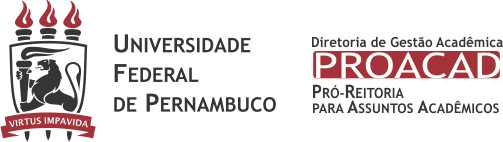 FORMULÁRIO CONSTANTE DAS DISCIPLINAS RESTANTES PARA A INTEGRALIZAÇÃO CURRICULARCód. dadisciplinaNome da DisciplinaCarga HoráriaPeríodo LetivoDepartamentoObservações2019.120___.__20___.__20___.__20___.__20___.__20___.__20___.__20___.__20___.__20___.__20___.__20___.__20___.__20___.__20___.__20___.__20___.__20___.__20___.__